3η Γιορτή Παραδοσιακών Χορών στο ΓοργοπόταμοΟ Δήμος Λαμιέων, η Περιφέρεια Στερεάς Ελλάδας και ο Σύλλογος Νεολαίας Γοργοποτάμου «Η Ζωοδόχος Πηγή», σας προσκαλούν στην 3η Γιορτή Παραδοσιακών Χορών που θα πραγματοποιηθεί την Κυριακή 2 Ιουλίου και ώρα 09:00 μ.μ. στο χώρο εορτασμού της Εθνικής Αντίστασης, στο Γοργοπόταμο.Στην εκδήλωση συμμετέχουν:το Λύκειο Ελληνίδων Λαμίας,ο Όμιλος «Ορφεύς» Διδυμοτείχου,και ο Σύλλογος Νεολαίας Γοργοποτάμου «Η Ζωοδόχος Πηγή».Η είσοδος για το κοινό θα είναι ελεύθερη.Από το Γραφείο Τύπου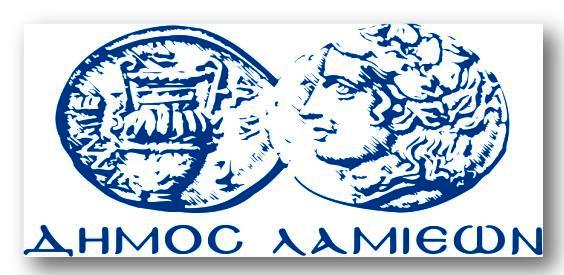 ΠΡΟΣ: ΜΜΕΔΗΜΟΣ ΛΑΜΙΕΩΝΓραφείου Τύπου& ΕπικοινωνίαςΛαμία, 28/6/2017